YOUR GENDERMale  Female YOUR AGEUnder 16  17 - 24 25 - 34  35 - 44 45 - 54  55 - 64 65 - 74  75 - 80 Over 80 ETHNIC BACKGROUNDWHITEBritish  Irish MIXEDWhite & BlackCaribbean White & BlackAfrican ASIAN OR ASIAN BRITISHIndian  Pakistani Bangladeshi BLACK OR BLACK BRITISHCaribbean  African Chinese  Any otherTHANK YOU FOR YOUR WILLINGNESS TO BE INVOLVED…TOGETHER WE CAN MAKE THINGS BETTER FOR THE FUTURE OF OUR LOCAL COMMUNITY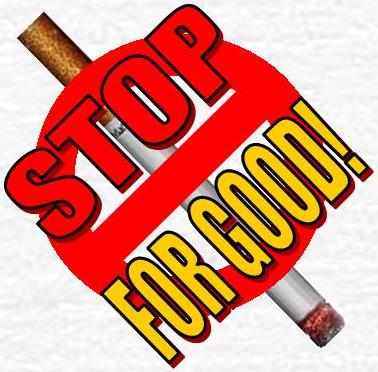 Please help us to help you… we have dedicated staff who are able to support you to quit smoking.If you would like help to stop smoking please make an appointment to see one of our Health care Assistants.Lepton Surgery Highgate LaneLeptonHuddersfieldHD8 0HHTel: 01484 606161Kirkheaton Surgery2 Heaton Moor RoadKirkheatonHuddersfieldHD5 0ETTel: 01484 420616DISCLAIMERWe will not respond to any medical information or questions received via this form. This information will not be used for any other purpose, in accordance with the Data Protection Act 1998. This Act gives you the right to know what information is held about you and sets out rules to make sure this information is handledLepton & Kirkheaton Surgeries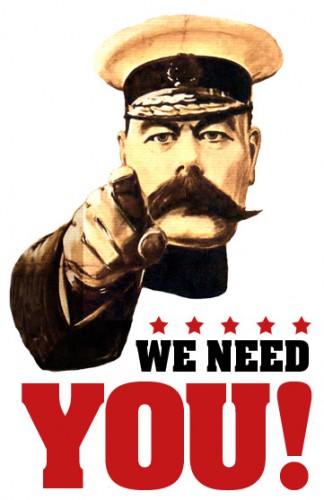 Join up and have a say inYOURPatient Participation GroupDear Patient…..We would like to know how we can improve our service to you and we would welcome your thoughts about our surgery & staff. To help us with this, we are setting up a patient participation group so that you can have your say. We will ask members of this group somequestions from time to time, such as what you think about our opening times or the quality of the care or service you receive. We will use various methods of contact (based on your preference) and will keep communication brief so it shouldn’t take up too much of your time.We aim to gather a number of patients from as broad a spectrum as possible to get a truly representative sample of responses. We need everyone, from all walks of life - young people, students, those searching for a job, workers, retirees, people suffering from long-term conditions & people from non-British ethnic groups.If you are happy for us to contact you occasionally by email or post, please complete the attached form & post it in the box in reception or hand it into any member of staff.We may ask a few patients to meet with us in the surgery from time to time but we will only invite those patients who indicate this would be something they are happy to do.Many thanks for your assistanceDrs, Fitton, Chaudhury and ManiFAQ’sWhat is a Patient Representation Group?It is a group of patients who volunteer to get involved in making sure that the surgery is providing the services that its patients need.What is the purpose of me joining this group?We want to ensure that the people who use our services are able to have their say. Your opinion matters to us, the people who use the services are the best people to tell us what works & what improvements we could make.How & when are you likely to contact me?We can communicate with you in different ways to suit you - email, telephone or post. We will only contact people occasionally & the feedback we ask you will only take up a few moments of your time.Will my doctor see this information?We only want to contact you to ask questions about the surgery, how well we are doing & to ask about patient focussed changes we are planning. If your doctor is responsible for making some of theplanned changes they may see general feedback from patients.Will the questions be medical or personal?We will only ask questions relating to the practice & the services we provide.Who else will be able to access my contact details?As always, all information you provide to us will be kept safe & secure, they will only be used for the purpose you have provided them for & they will not be shared with anyone else.What if I sign up & leave my contact details butthen decide I no longer wish to be involved?If at any time you change your mind & no longer wish to be involved, let us know in writing & we will remove your contact details from our list.Sign-Up FormThe information requested will help to make sure that we receive feedback from a representative sample of our patients.Please indicate your preferred contact method with a 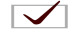 Please tick to indicate the most appropriate option:How would you describe how often you visit the surgery?Regularly Occasionally Very rarely Name:Address:Tel no:Mobile no:Email address: